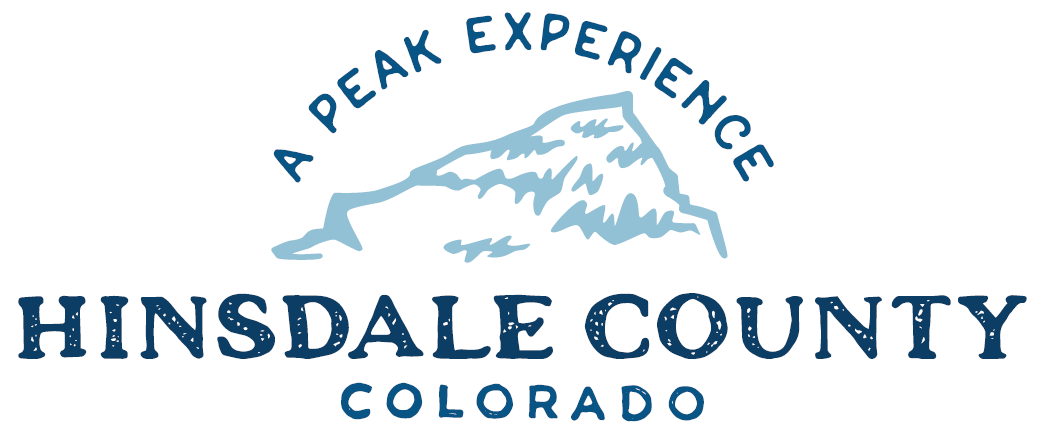 BOARD OF COUNTY COMMISSIONERS WORKSHOP & MEETINGCoursey Annex, 311 Henson Street, Lake CityWednesday, April 5, 2023 - 8 a.m.
8 AM        	OPEN DISCUSSION8:30 AM         WORKSHOP Discuss County Technical Services Inc. Five Year Loss Analysis and Pool Update with Marylin WagnerDiscuss Narrowband Request with Naomi Dobbs, Southwest Colorado Regional Director, Congresswoman Boebert’s OfficeDiscuss Hinsdale County Sheriff’s Department Narcotic Detection K9 ProgramDiscuss K9 Lease Agreement with Hinsdale County Sheriff’s DepartmentDiscuss Agreement with Reynolds Ash for Architectural & Engineering Services for New County Operations BuildingDiscuss Special Events Permit for 2023 San Juan Solstice Endurance RunDiscuss Resolution Supporting Department of Local Affairs (DOLA) Administration Grant Application for County Operations Building Design ServicesCLOSE COMMISSIONER WORKSHOPOPEN COMMISSIONERS REGULAR MEETINGPledge of Allegiance Modifications to the AgendaApproval of the AgendaApproval of the MinutesCitizen Comments from the FloorREGULAR AGENDAConsider K9 Lease Agreement with Hinsdale County Sheriff’s DepartmentConsider Agreement with Reynolds Ash for Architectural & Engineering Services for New County Operations BuildingConsider Special Events Permit for 2023 San Juan Solstice Endurance RunConsider Resolution Supporting DOLA Administration Grant Application for County Operations Building Design ServicesPRESENTATION OF BILLS TO BE PAID	REPORTS:CommissionersAdministrationBuilding OfficialRoad and BridgeEMS Director Emergency Manager Sheriff Information Technology DirectorCoronerADJOURN MEETINGRegister in advance for this meeting:https://us02web.zoom.us/meeting/register/tZcrf-iopjwrG9KD1E9p81Xa9rG9Ia5my4uY After registering, you will receive a confirmation email containing information about joining the meeting.Times stated are approximate and the agenda may be modified as necessary at the discretion of the Board.  The next Commissioner’s meeting is a workshop and meeting scheduled for Wednesday, April 19, 2023, at the Commissioners’ Meeting Room, 311 Henson St., Lake City. The meeting will begin at 8 a.m.   Two or more Hinsdale County Commissioners may attend the Town of Lake City Board of Trustees Meeting on Wednesday, April 5, 2023, at 6 p.m.